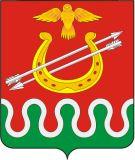 Администрация Боготольского районаКрасноярского краяПОСТАНОВЛЕНИЕг. Боготол«20» января 2017 г.									№ 33-пО внесении изменений в постановление администрации Боготольского района от 25.01.2016 № 27-п «Об образовании антинаркотической комиссии Боготольского района»В связи с пришедшими кадровыми изменениями, в целях совершенствования государственного управления в области профилактики наркомании и противодействия незаконному обороту наркотических средств, психотропных веществ и их прекурсоров на территории Боготольского района ПОСТАНОВЛЯЮ:1. Состав антинаркотической комиссии Боготольского района издать в новой редакции согласно приложения.2. Опубликовать настоящее постановление в периодическом печатном издании «Официальный вестник Боготольского района» и разместить на официальном сайте Боготольского района www.bogotol-r.ru.3. Контроль за исполнением постановление оставляю за собой.4. Постановление вступает в силу со дня его официального опубликования.Глава Боготольского района								А.В. БеловПриложение № 1к постановлению администрацииБоготольского районаот 20.01.2017 № 33-пСОСТАВАНТИНАРКОТИЧЕСКОЙ КОМИССИИ БОГОТОЛЬСКОГО РАЙОНА ПО ДОЛЖНОСТЯМГлава Боготольского района Белов А.В. (председатель антинаркотической комиссии (далее – АНК) Боготольского района).Заместитель главы Боготольского района по социальным, организационным вопросам и общественно-политической работе Недосекин Г.А. (заместитель председателя АНК).Начальник полиции межмуниципального отдела МВД России «Боготольский» Алиев В.А. (заместитель председателя АНК) (по согласованию).Ведущий специалист по мобилизационной подготовке администрации Боготольского района Горбачев В.А. (секретарь АНК).Члены комиссии:начальник отдела культуры, молодежной политики и спорта администрации Боготольского района Прикатова Н.В.;начальник отдела сельского хозяйства администрации Боготольского района Шик Е.И.;руководитель управления образования администрации Боготольского района Васькина Е.В.;начальник отдела социальной защиты населения администрации Боготольского района Снопкова А.П.;старший оперуполномоченный группы наркоконтроля межмуниципального отдела МВД России «Боготольский» Мельников С.В.;главный врач краевого государственного бюджетного учреждения здравоохранения «Боготольская межрайонная больница» Сахарленко Л.М. (по согласованию);директор краевого государственного казенного учреждения «Центр занятости населения г. Боготола и Боготольского района» Альтергот Н.И. (по согласованию).